【今日主題】不可叫人小看你羅煜寰弟兄經文：提摩太前書4:12-16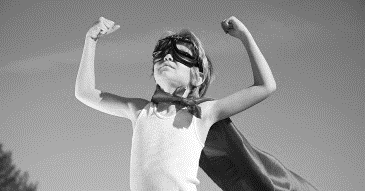 引言我們都希望得到別人的尊敬，不喜歡被人瞧不起，基督徒應該如何正確看待這個問題？如何得人尊重 (12-13)提摩太的挑戰  (12a)保羅差派提摩太回到以弗所，以使徒代表的身分扶持教會回到正軌，但是這個已經有十年歷史的教會，裡面年長者、假教師充斥。提摩太當時三十幾歲，面對艱鉅改革任務，保羅提醒不要被人瞧不起。原來我們在教會裡雖然「各人看別人比自己強」（腓2:3），但也需要贏得別人的尊重；而且不是只有年輕人可能被小看，只要沒有該有的表現，都可能讓人失望。保羅提醒提摩太在兩方面要有好表現。生活上的表現  (12b)保羅勉勵提摩太在五件事上要做眾人榜樣，我們也當留心：言語：說話要準確信實、言之有物、使人得益。（太5:37）行為：外表要端莊正派、行事光明、言行一致。（路6:44）愛心：一切言行背後的力量，是基督捨己的愛。（林後5:14）信心：真正的信靠使人堅定不移、看神不看環境。（羅1:17）清潔：更深層的動機是毫無參雜、手潔心清。（彼前1:22）這些的品格講究由外而內，首先在人前坦蕩、其次在神前磊落。它們又都是基督的美德，凡是屬神的人，因著聖靈的內住與感化，才能結出這些美德的果子（加5:22）。服事上的表現  (13)至於在事奉方面，保羅要求提摩太不可放鬆三件事：首先是宣讀：初代教會延續猶太會堂的聚會習慣，一定會宣讀聖經（路4:16）。當時七十士譯本的希臘文經卷無標點無斷句，宣讀者必須事先勤做準備。直到今天，許多宗派的讀經員仍然謹守三原則：正確、清晰、虔誠。我們對聖經的熟悉程度，會直接反映在朗讀上。其次是勸勉：針對宣讀的內容，由講員加以闡釋，激勵眾人悔改歸正、事主愛人。“勸勉”主要針對人的心志，希望激勵聽眾採取行動。這在今天的教會裡，就是講台上的講道，包括主日與團契聚會。再者是教導：有系統的講解聖經真理，鞏固眾人信仰根基。“教導”主要針對人的頭腦，希望裝備聽眾候主差遣。這在今天的教會裡，就有各種的聖經課程，例如各級主日學、查經班等。宣讀是勸勉與教導的基礎，個人先要有讀經習慣，才容易在聽道或上課中摸到主、明白主的心意。教導使我們悟道、勸勉催我們行道，兩者相輔相成。我們在這三方面都要下功夫、花時間。不要輕忽恩賜 (14) 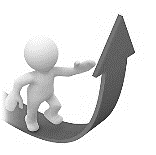 提摩太的恩賜保羅提醒提摩太，要在教會中達到服事的果效，必須充分發揮恩賜。 “恩賜”是神賜給信徒完成祂使命的能力。這些宣讀、勸勉、教導的恩賜是從前有先知宣告、加上眾長老按手印證，聖靈賜予提摩太的。神既然讓提摩太成為以弗所教會的領導人物，就賜給了他足夠的恩賜。同樣，今天神希望你我都參與服事，也已賜給各人適當的恩賜。信徒皆有恩賜恩賜由聖靈所賜（林前12:11）、人人不同（林前12:29），它是可以祈求的（林前12:31），其目的是建造教會（弗4:11）。恩賜不可忽略恩賜需要發掘、使用、精練，切不可以為自己起不了作用，就放著不用。主耶穌「交財予僕」的比喻正是嚴厲警惕（太25），就像人體內各種細胞形狀、大小、壽命、功用各不相同，任何細胞若是怠忽職守，就會造成身體的負擔與危害。既長進又助人 (15-16)殷勤專心有長進 (15)保羅要提摩太反覆操練、全人投入，讓人看出他愈來愈有實力。“長進”（軍事用語）原意向前挺進。願我們都被提醒：不要因為沒有長進而被人小看，在我們的屬靈品德與服事恩賜上，都不斷地登高進深！謹慎恆心能助人 (16)在信仰追求的道路上，不但要隨時警醒，更要持之以恆。而且保羅指出要先省察自己的言行，然後才是自己的教導（林前9:27）。一個能以身作則的人，別人才願意接受他的勸勉與指教。這些努力的用意是要能幫助人，不但保守自己，更拯救別人脫離錯謬的陷阱，不至於誤入歧途。整個教訓回到防範假教師的基調上，用真正的敬虔成為眾人的榜樣，帶動整個教會健康成長茁壯。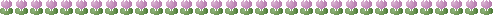 結語讓我們在生命與服事上不斷長進，使教會充滿令人效法的榜樣。台北基督徒聚會處                   第2531期  2018.05.27網站：http://www.taipeiassembly.org   年度主題：天上的國民˙地上的教會		主日上午	主日下午 	下週主日上午	下週主日下午	聚會時間：9時45分	2時00分	9時45分	2時00分	司     會：呂允仁弟兄	把握時機(六)	呂允仁弟兄	把握時機(七)	領        詩：彭書睿弟兄	 	成人主日學	賴大隨弟兄	成人主日學	司     琴：俞齊君姊妹	  	彭書睿弟兄	徐漢慧姊妹	彭書睿弟兄	講     員：羅煜寰弟兄		下週講員：任  駿弟兄	本週題目：不可叫人小看你	下週主題：正是時候	本週經文：提摩太前書4:12-16	下週經文：以賽亞書55:6 	上午招待：王雅麗姊妹 吳純紹姊妹	下週招待：蔣震彥弟兄 林和東弟兄							楊晴智姊妹願你使他們滿面羞恥，好叫他們尋求你－耶和華的名！願他們永遠羞愧驚惶！願他們慚愧滅亡！使他們知道：惟獨你－名為耶和華的－是全地以上的至高者！                                                                                                  詩篇83:16~18臺北市中正區100南海路39號。電話（02）23710952傳真（02）23113751本週各項聚會今日	09:30	兒童主日學		09:45	主日講道	羅煜寰弟兄		09:45	中學生團契		11: 00	慕道班		11:00《擘餅記念主聚會》		14:00	成人主日學	把握時機六	週二 07:30	晨更禱告會	19:30	英文查經班週三	19:30	交通禱告會	劉國華弟兄週四	14:30	姊妹聚會	擴大見證聚會週五	19:30	愛的團契	查經聚會			小社青	提摩太後書一週六	14:00	大專團契	經文靈修		18:00	社青團契	讀書會【洗碗服事】下半年主日愛筵後洗碗服事，需要弟兄姊妹的參與，經常享用愛筵者，請至少填寫一次（以上），歡迎全家人一起服事，請於副堂登記即可。【六月宣教月】主日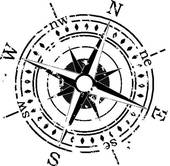 6/3  任駿弟兄-- 福音主日6/10 凱文．羅守蘭弟兄 (澳洲訓練中心)6/17 王瑞珍弟兄  (中國福音會)6/24 彭書睿弟兄+《兒童主日學》義賣(為印度島嶼事工) +印度手抓飯【教會107年一月˙奉獻收支明細】	收入 經常奉獻收入(含利息收入)	549,979支出 特別奉獻支出：  	23,010    （含耶和華以勒、獎學金）     經常奉獻支出：  	187,504     （行政、團契活動、關懷等）107年一月餘絀      	339,465【教會107年二月˙奉獻收支明細】	收入 	經常奉獻收入	596,156	支出 	特別奉獻支出：  	45,590		（含耶和華以勒、獎學金、宣教） 	經常奉獻支出：  	313,413		（行政、團契活動、關懷等）107年二月餘絀      	237,153【教會107年三月˙奉獻收支明細】	收入 	經常奉獻收入	1,021,480	支出 	特別奉獻支出：  	350,883		（含耶和華以勒、獎學金、宣教） 	經常奉獻支出：  	324,903		（行政、團契活動、關懷等）107年三月餘絀      	345,694【教會107年四月˙奉獻收支明細】	收入 	經常奉獻收入	344,880	支出 	特別奉獻支出：  	74,470		（含耶和華以勒、獎學金） 	經常奉獻支出：  	285,595		（行政、團契活動、關懷等）107年四月餘絀      	-15,185【教會107年一~四月˙奉獻收支明細】	收入	經常奉獻收入(含利息收入) 2,512,495支出 	特別奉獻支出：  	493,953			 （含耶和華以勒、獎學金、宣教） 	經常奉獻支出：  	1,111,415		（行政、團契活動、關懷等）107年一~四月餘絀	  907,127